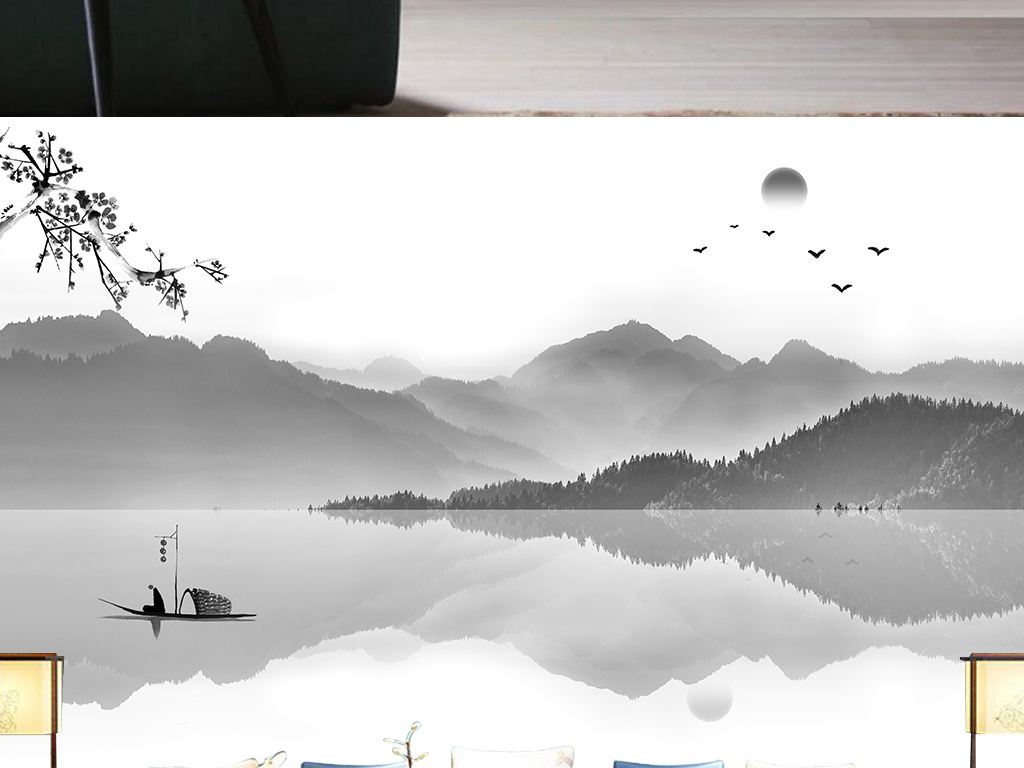 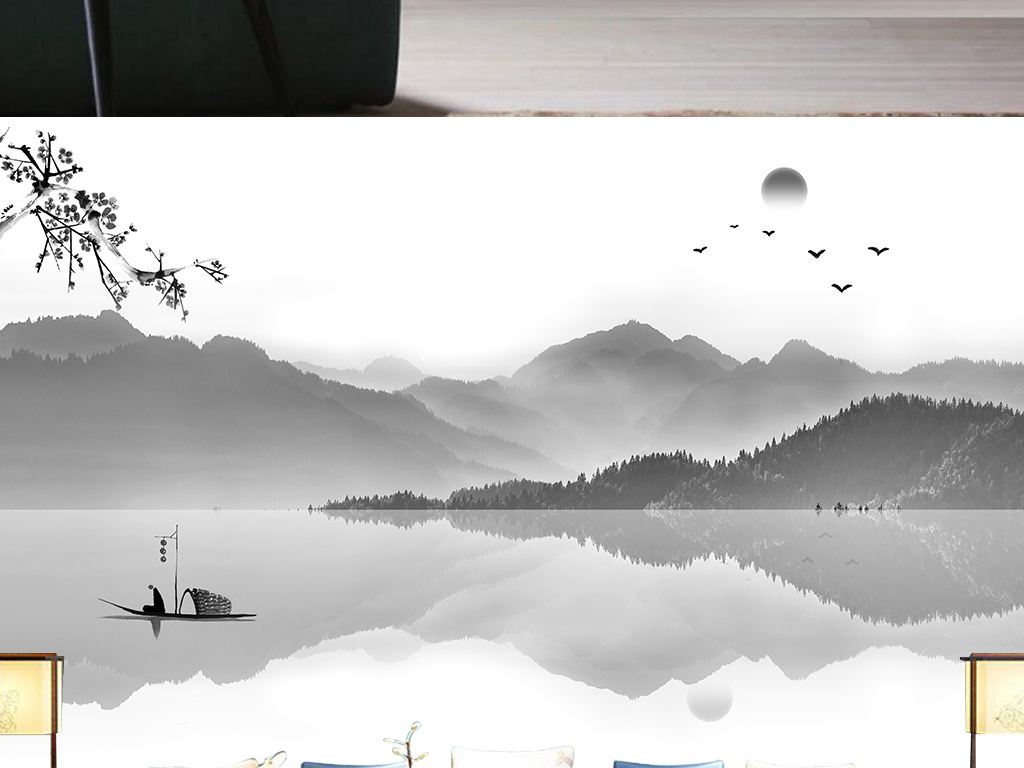   五金材料购销合同样本甲方：　　电话：　　传真：　　乙方： 电话：　　传真：　　甲、乙双方经友好协商，甲方同意购买乙方销售的产品及零部件，乙方愿意向甲方提供合同产品并经友好协商，达成如下协议：　　一、订单　　甲方以订单的形式向乙方下达采购配件的代号、零件名称、数量、交货日期、到货地址等信息。　　乙方按甲方的订单按期提供相应的合同产品。　　1、定期订单　　考虑到乙方的备货周期和运输周期，由甲方定期下达的正常备货订单视为定期订单。　　定期订单的订货周期为：国产零件2个月；进口零件3个月（参考示意图）。　　定期订单每月不超过3次。　　甲方有权利对定期订单的交货达成率进行考核，乙方有责任按甲方的要求，提高交货达成率。　　2、加急订单　　甲方为满足客户紧急需求，要求乙方尽快发货的非计划订单视为加急订单。　　乙方承诺尽力满足甲方加急订单的需求。　　加急订单的交货期由双方商定。　　3、订单评审　　甲方下达给乙方的订单，由乙方按供货能力进行评审（确认），评审的结果在2个工作日内回复甲方，甲方在2个工作内予以确认，确认后的订单视为不可更改的生效订单。　　二、货款　　甲方按生效订单的金额和指定的银行帐户汇款。乙方收到付款后，按订单指定日期发货并开发票给甲方。　　三、运输和运费　　定期订单和加急订单的运输方式由甲方决定，运费由甲方承担；　　四、交货和清点　　乙方在甲方有驻在人员时，由甲方和乙方的驻在人员共同清点零件，并签署《装箱单/收货回执》。由驻在人员转交甲方。乙方在甲方没有驻在人员时，甲方可以自行清点零件，并将《装箱单/收货回执》回传乙方。　　甲方自行清点零件时，对于品种、数量上的差异以及质量问题，甲方在3个工作日内通知乙方，乙方在3个工作内给予回复。对以上问题的处理，双方承诺以诚信和合作的态度，协商解决。　　五、合同期限　　合同期限自年月？日至？年？月？日，有效期为1年。　　合同到期后，如双方没有异议，合同自动延长一年。　　六、质量保证　　关于质量保证和产品验收，双方另外签定协议。　　甲方： 乙方： 　　代表： 20xx年 月 日 代表： 20xx年 月 日 